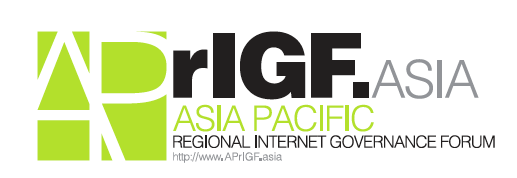 APrIGF Program Committee Meeting21 June 2013 (Fri)04:00 – 05:00 a.m. (UTC) Teleconference CallAttendees(12):Paul Wilson, APNICPablo Hinojosa, APNICSylvia Cadena, ISIF AsiaCheryl Langdon Orr, AustraliaShreedeep Rayamajhi, NepalAdam Peake, GLOCOMHong Xue, ChinaSave Vocea, ICANNKilnam Chon, South KoreaGunela Astbrink, AustraliaLocal Host & Secretariat(2):Ji-young Lee, KISADongman Lee, KIGABoyoung Kim, KIGAAPrIGF Secretariat(1):Yannis Li, DotAsia OrganisationEdmon Chung, DotAsia OrganisationApologies(2):Keith Davidson, Internet NZEdmon, DotAsia OrganisationAgenda:1. Review of Minutes and Action Items2. Workshops Proposals Evaluation & Program3. Updates from Local Host 4. National/Regional IGF Session in Bali5. A.O.BProceedings:1. Review of Minutes and Action Items The minutes of meeting on Jun 7 was not ready by the secretariat yet and the review and adoption will be postponed to next meeting.2. Workshop Proposals Evaluation & ProgramBelow are the list of volunteers to be on the selection committee:1. Shreedeep Rayamajhi, Nepal - CS2. Fouad Bajwa, Pakistan - TA3. Duangthip Chomprang, ISOC - CS4. Hong Xue, China - TA5. Ching Chiao - PS6. Howoong Lee, South Korea - GV7. YJ Park, South Korea - CS8. Adam Peake - CS9. Kuo We Wu - CS10. Paul Wilson - TA11. Dongman Lee - TA12. Waltraut Ritter- PS13. Kilnam Chon - TA14. Ji-Young Li - GV15. Save Vocea – TAAdam suggested to invite a few more volunteers from the Private Sectors.
Action:
Paul to send out the google spreadsheet to the selection committee for evaluation. The result shall be circulated to the Program Committee by next meeting for consideration. 
3. Updates from Local HostThere are 38 registrations uptil now.Accommodation information has been updated to the website.Proposed Program has been circulated to the MSG with below tracks on each timeslot:SecurityEquivalenceConvenienceDesirableVibrantSelection Committee will propose a list of selected proposal and reconcile with the prposed program structure whereby slight adjustment on the number of sessions could be made.The structure will be revised according to the time suggested by the MSG last time.
4. National/Regional IGF Session in BaliThe sub-committee will host a call meeting next Mon to further discuss and report back to the MSG in the next meeting.
6. A.O.B  NoneThe next meeting is scheduled to be on 5th Jul (Fri) 04:00-05:30am (UTC).